Nathalie Debeir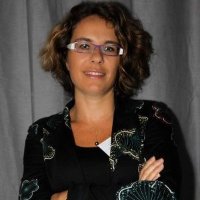 Diplômée d’un DEA de Droit International de l’université Paris 2 Panthéon Assas et d’un LLM de l’université canadienne McGill, Nathalie travaille depuis 20 ans pour différents groupes industriels internationaux.Après avoir débuté sa carrière en tant que juriste généraliste au sein du groupe Muller à Paris, Nathalie a ensuite résidé au Canada où elle a occupé diverses fonctions juridiques chez Ritvik Megabloks (fabricant de jouets) et la Banque Nationale du Canada. De retour en France, Nathalie a été nommée directrice juridique du Groupe Saunier Duval, spécialisé dans le chauffage et les énergies renouvelables.Depuis 5 ans, Nathalie est Secrétaire Générale du groupe Adisseo. Elle intervient aussi bien sur des opérations de M&A que de Private Equity, le droit des affaires, la conformité, les partenariats industriels et le développement durable ou la propriété intellectuelle